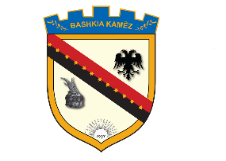 REPUBLIKA E SHQIPËRISËBASHKIA KAMËZFunksionet e Bashkise KamëzFunksionet e bashkive në fushën e infrastrukturës dhe shërbimeve publikeNë fushën e infrastrukturës dhe shërbimeve publike, bashkitë janë përgjegjëse në territorin e juridiksionit të tyre për:1.Prodhimin, trajtimin, transmetimin dhe furnizimin me ujë të pijshëm.2. Mbledhjen, largimin dhe trajtimin e ujërave të ndotura.3. Mbledhjen dhe largimin e ujërave të shiut dhe mbrojtjen nga përmbytjet në zonat e banuara.4. Ndërtimin, rehabilitimin dhe mirëmbajtjen e rrugëve vendore dhe sinjalizimit rrugor, të trotuareve dhe shesheve publike vendore.5. Ndriçimin e mjediseve publike.6. Transportin publik vendor.7. Ndërtimin, rehabilitimin dhe mirëmbajtjen e varrezave publike, si dhe garantimin e shërbimit publik të varrimit.8. Shërbimin e dekorit publik.9. Parqet, lulishtet dhe hapësirat e gjelbra publike.10. Mbledhjen, largimin dhe trajtimin e mbetjeve të ngurta dhe shtëpiake.11. Ndërtimin, rehabilitimin dhe mirëmbajtjen e ndërtesave arsimore të sistemit shkollor parauniversitar, me përjashtim të shkollave profesionale.12. Administrimin dhe rregullimin e sistemit arsimor parashkollor në kopshte dhe çerdhe.13. Ndërtimin, rehabilitimin dhe mirëmbajtjen e ndërtesave të shërbimit parësor shëndetësor dhe zhvillimin e aktiviteteve edukuese e promovuese në nivel vendor, të cilat lidhen me mbrojtjen e shëndetit, si dhe administrimin e qendrave e të shërbimeve të tjera në fushën e shëndetit publik, sipas mënyrës së përcaktuar me ligj.14. Planifikimin, administrimin, zhvillimin dhe kontrollin e territorit, sipas mënyrës së përcaktuar me ligj.